All.h  rev.1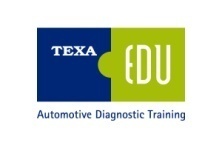 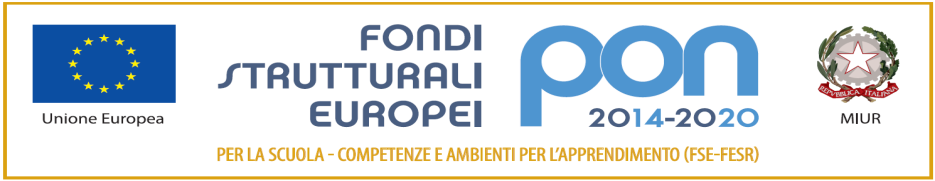 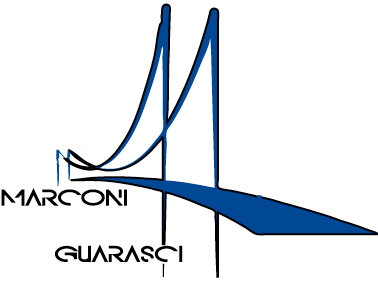 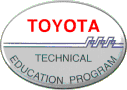 I.I.S. IPSIA“Marconi” Cosenza LS-ITC “Guarasci” RoglianoSEDE: Cosenza IPSIA Diurno e Corso SeraleSEDE: Montalto Uffugo  IPSIA – ITI (Chimica Ambientale)SEDE: Rogliano  Liceo  Scientifico –  Ist. Tec. EconomicoPERCORSI DI ALTERNANZA SCUOLA LAVORO “I RAGAZZI IN AZIENDA”CERTIFICAZIONE DELLE COMPETENZEStudente _______________________Triennio ______ -_________CERTIFICAZIONE DEL PERCORSO E DELLE COMPETENZESEZIONE A - DATI ANAGRAFICI TIROCINANTESEZIONE B – DATI SOGGETTISEZIONE C – SINTESI DEL PERCORSOSEZIONE D – DESCRIZIONE DELLE COMPETENZE ACQUISITEANNO SCOLASTICO 20____/20_______LEGENDAI. LIVELLO BASE: LO STUDENTE SVOLGE COMPITI SEMPLICI IN SITUAZIONI NOTE, MOSTRANDO DI POSSEDERE CONOSCENZE ED ABILITÀ ESSENZIALI E DI SAPER APPLICARE REGOLE E PROCEDURE FONDAMENTALI.
NEL CASO IN CUI NON SIA STATO RAGGIUNTO IL LIVELLO BASE, È RIPORTATA L'ESPRESSIONE "LIVELLO BASE NON RAGGIUNTO", CON L'INDICAZIONE DELLA RELATIVA MOTIVAZIONE.II. LIVELLO INTERMEDIO: LO STUDENTE SVOLGE COMPITI E RISOLVE PROBLEMI COMPLESSI IN SITUAZIONI NOTE, COMPIE SCELTE CONSAPEVOLI, MOSTRANDO DI SAPER UTILIZZARE LE CONOSCENZE E LE ABILITA ACQUISITE.III. LIVELLO AVANZATO: LO STUDENTE SVOLGE COMPITI E PROBLEMI COMPLESSI IN SITUAZIONI ANCHE NON NOTE, MOSTRANDO PADRONANZA NELL'USO DELLE CONOSCENZE E DELLE ABILITÀ. SA PROPORRE E SOSTENERE LE PROPRIE OPINIONI E ASSUMERE AUTONOMAMENTE DECISIONI CONSAPEVOLI.TMBRO DELLA SCUOLACOGNOME E NOMEDATA  E LUOGO DI NASCITAINDIRIZZOCODICE FISCALECORSO DI STUDISOGGETTO PROMOTOREI.I.S. IPSIA“Marconi” Cosenza LS-ITC “Guarasci” Rogliano”I.I.S. IPSIA“Marconi” Cosenza LS-ITC “Guarasci” Rogliano”I.I.S. IPSIA“Marconi” Cosenza LS-ITC “Guarasci” Rogliano”INDIRIZZOVIA DEGLI STADI,SNC  87100  COSENZA (CS)VIA DEGLI STADI,SNC  87100  COSENZA (CS)VIA DEGLI STADI,SNC  87100  COSENZA (CS)DIRIGENTE SCOLASTICOProf.ssa Mariarosa De RosaProf.ssa Mariarosa De RosaProf.ssa Mariarosa De RosaE.MAILcsis073004@istruzione.itcsis073004@istruzione.itcsis073004@istruzione.itTELEFONOTel. 0984.481317Tel. 0984.481317Tel. 0984.481317TUTOR DIDATTICO 1° ANNO2° ANNO3° ANNOTUTOR DIDATTICO DENOMINAZIONE STRUTTURA OSPITANTE1° ANNO2° ANNO3° ANNODENOMINAZIONE STRUTTURA OSPITANTEINDIRIZZOSETTORE DI ATTIVITA’TUTOR AZIENDALE FORMAZIONE IN AZIENDAFORMAZIONE IN AZIENDAFORMAZIONE IN AZIENDASTRUTTURA OSPITANTEPERIODON° ORETOTALE ORE FORMAZIONE IN AZIENDATOTALE ORE FORMAZIONE IN AZIENDAFORMAZIONE IN AULAFORMAZIONE IN AULAFORMAZIONE IN AULAATTIVITA’PERIODON°  OREMODULO ORIENTAMENTO IN AULATOTALE ORE FORMAZIONE IN AULA TOTALE ORE FORMAZIONE IN AULA FORMAZIONE IN ALTRI CONTESTI E/O CON ALTRE MODALITA’ FORMAZIONE IN ALTRI CONTESTI E/O CON ALTRE MODALITA’ FORMAZIONE IN ALTRI CONTESTI E/O CON ALTRE MODALITA’ ATTIVITA’PERIODON°  ORECORSO SICUREZZA E SALUTE NEGLI AMBIENTI DI LAVORO (CLASSE TERZA)TOTALE ORE FORMAZIONE IN AULA TOTALE ORE FORMAZIONE IN AULA RIEPILOGO PERCORSO ALTERNANZA SCUOLA LAVORORIEPILOGO PERCORSO ALTERNANZA SCUOLA LAVORORIEPILOGO PERCORSO ALTERNANZA SCUOLA LAVORORIEPILOGO PERCORSO ALTERNANZA SCUOLA LAVOROI ANNOII ANNOIII ANNOFORMAZIONE IN AZIENDAFORMAZIONE IN AULAFORMAZIONE IN ALTRI CONTESTI E/O CON ALTRE MODALITA’ORE CERTIFICATE DEL PERCORSOTOTALE ORE ATTIVITÀ E COMPITI SVOLTIL’ATTIVITÀ DELL’ALUNNO SI È SVOLTA  PRESSO ………………………………………….IL  PERCORSO  SI È CARATTERIZZATO PER LE SEGUENTI ATTIVITÀ:AREA DELLE COMPETENZE TECNICO-PROFESSIONALI (COMPETENZE SVILUPPATE DAL TIROCINANTE E CONNESSE ALL'ESERCIZIO DELLE ATTIVITÀ E/O COMPITI SVOLTI E RICHIESTI DAL PROCESSO DI LAVORO E/O PRODUTTIVO)LIVELLO BASELIVELLO MEDIOLIVELLO AVANZATOAREA DELLE COMPETENZE  ORGANIZZATIVE(COMPETENZE DI NATURA ORGANIZZATIVA SVILUPPATE DAL TIROCINANTE NELL’ESPLETAMENTO DELLE ATTIVITÀ/COMPITI AFFIDATI E CHE SONO AL DI FUORI DI QUELLE PRETTAMENTE TECNICO-PROFESSIONALI)LIVELLO BASELIVELLO MEDIOLIVELLO AVANZATORISPETTA GLI ORARI E I TEMPI ASSEGNATI GARANTENDO IL LIVELLO DI QUALITÀ RICHIESTOORGANIZZA LO SPAZIO DI LAVORO E LE ATTIVITÀ PIANIFICANDO IL PROPRIO LAVORO (PRIORITÀ, TEMPI) IN BASE ALLE DISPOSIZIONI RICEVUTEACCETTA E PRENDE IN CARICO COMPITI NUOVI O AGGIUNTIVI, RIORGANIZZANDO LE PROPRIE ATTIVITÀ IN BASE ALLE NUOVE ESIGENZEAPPLICA LE PROCEDURE E GLI STANDARD DEFINITI DALL'AZIENDA (AMBIENTE, QUALITÀ, SICUREZZA)AREA DELLE COMPETENZE SOCIALI (COMPETENZE DI NATURA RELAZIONALE  SVILUPPATE DAL TIROCINANTE NELL’ESPLETAMENTO DELLE ATTIVITÀ/COMPITI AFFIDATI LIVELLO BASELIVELLO MEDIOLIVELLO AVANZATO RISPETTA LO STILE E LE REGOLE AZIENDALI COLLABORA CON GLI ALTRI MEMBRI DEL TEAM AL CONSEGUIMENTO DEGLI OBIETTIVI AZIENDALI LAVORA IN GRUPPO ESPRIMENDO IL PROPRIO CONTRIBUTO E RISPETTANDO IDEE E CONTRIBUTI DEGLI ALTRI MEMBRI DEL TEAMACCETTA LA RIPARTIZIONE DEL LAVORO E LE ATTIVITÀ ASSEGNATE DAL TEAM LEADER, COLLABORANDO CON GLI ALTRI ADDETTI PER IL RAGGIUNGIMENTO DEI RISULTATI PREVISTIAREA DELLE COMPETENZE LINGUISTICHE (COMPETENZE LINGUISTICHE SVILUPPATE DAL TIROCINANTE NELL’ESPLETAMENTO DELLE ATTIVITÀ/COMPITI AFFIDATI E CHE SONO AL DI FUORI DI QUELLE PRETTAMENTE TECNICO-PROFESSIONALI)LIVELLO BASELIVELLO MEDIOLIVELLO AVANZATOCOMUNICA IN MODO APPROPRIATO E CON PADRONANZA DEL REGISTRO LESSICALE. IN PARTICOLARE HA UN LINGUAGGIO RICCO ED ARTICOLATOUSA  TERMINI SETTORIALI, TECNICI E PROFESSIONALI, ORGANIZZANDO I CONTENUTI ESPOSITIVI CON RIGOREINDIVIDUA E UTILIZZA GLI STRUMENTI DI COMUNICAZIONE E DI TEAM WORKING PIÙ APPROPRIATI PER INTERVENIRE NEI CONTESTI  E PROFESSIONALI DI RIFERIMENTO ORGANIZZATIVI RIEPILOGO AREA COMPETENZE LIVELLO BASELIVELLO MEDIOLIVELLO AVANZATOCOMPETENZE CULTURALI E TECNICO PROFESSIONALICOMPETENZE ORGANIZZATIVE E OPERATIVECOMPETENZE SOCIALI COMPETENZE LINGUISTICHEVALUTAZIONE GLOBALE COMPETENZELIVELLO DI COMPETENZAVOTO NON RAGGIUNTODA 1 A 5 BASE6 - SUFFICIENTE INTERMEDIO7-8  IN RELAZIONE AL PUNTEGGIOAVANZATO9- 10 IN RELAZIONE AL PUNTEGGIOVALUTAZIONE GLOBALE MEDIA DELLE VOTAZIONI DELLE SINGOLE COMPETENZEFIRMA DEL TUTOR SCOLASTICOFIRMA DEL DIRIGENTE SCOLASTICOIL CONSIGLIO DI CLASSEIL CONSIGLIO DI CLASSEDOCENTIDISCIPLINA INSEGNAMENTOFIRMA